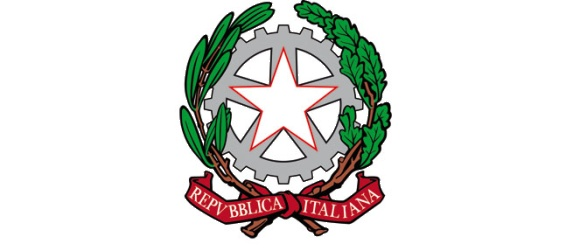 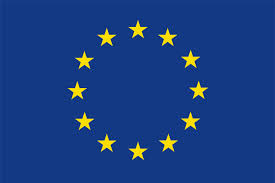 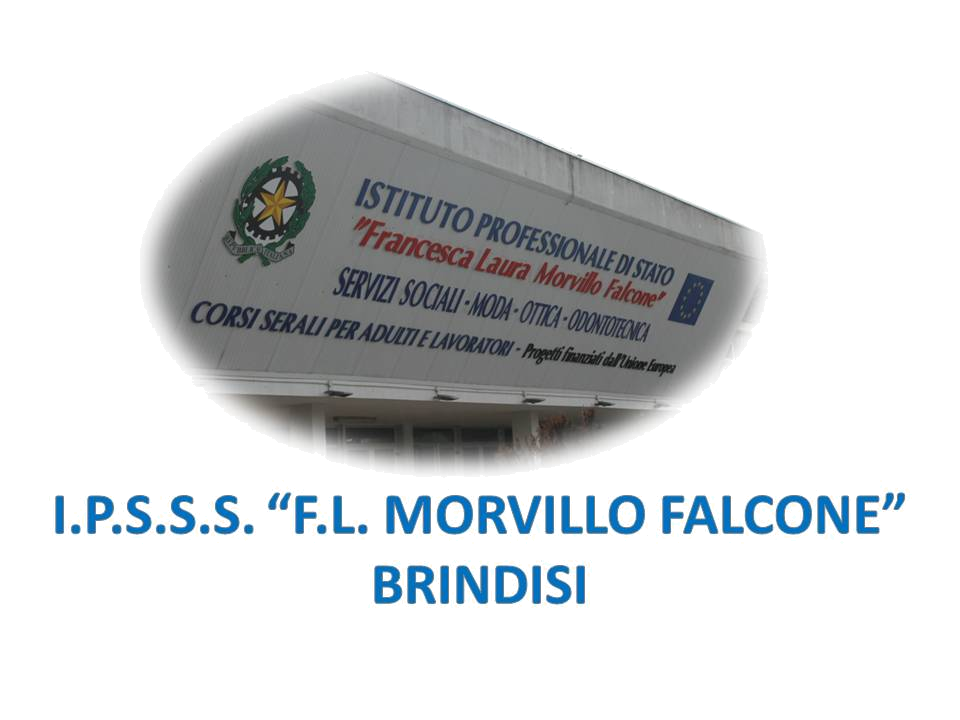 ISTITUTO PROFESSIONALE DI STATO PER I SERVIZI SOCIALI“Francesca Laura MORVILLO FALCONE”Via Galanti, 1 - Tel. 0831/513991brrf010008@istruzione.it – brrf010008@pec.istruzione.it  www.morvillofalconebrindisi.edu.it72100   B R I N D I S IMATERIA: Es. di lenti oftalmiche (ore settimanali: 2).CLASSE: 5AOTANNO SCOLASTICO: 2022/23DOCENTE: DEL PEZZO GiusiLibro di testo: Lenti e Occhiali un manuale di ottica oftalmicaArgomenti:Diverse tipologie di lenti per correggere la presbiopia e relativi centraggiIdentificazione dei difetti visivi su una prescrizione oculistica Calcolo gradazione per vicinoTrasposta Caratteristiche di un occhiale per la Correzione della visione da vicino. Criteri di centraggio per il montaggio degli occhialiClassificazione tipi di montature I sistemi compensativi della presbiopiaIndicazioni pratiche su lenti e occhialiCriteri di centraggio per il montaggio degli occhiali: lenti bifocaliPrescrizione dell’occhiale bifocale corretta posizione della zona da vicino: controllo occhiale finito e consegnaRilevamento dati e riferimento per montaggio del bifocale.Lenti progressive, caratteristiche, geometrie indicazioni e svantaggiFiltri medicali e prevenzione dei raggi ultraviolettiRadiazioni solari dannose per gli occhiPrevenzione dei raggi UV con l'uso e scelta dei filtriClassificazioni e criteri di scelta dei filtri per specifiche necessità d'uso e sicurezzaUso e scelta dei filtri solari: i filtri (protettivi, polarizzati, cosmetici o estetici, speciali, sanitari/medicali/selettivi, cromatici)classi di protezione tecniche di colorazioniriferimenti normativi per i filtriAusili per ipovedenti Ausili ottici: per lontano (Sistemi telescopici), per vicino (Sistemi microscopici)Ausili non ottici (elettronici e informatici)Prescrizione prismaticheMetodica di centratura e montaggio.Professione dell'ottico. Norme generali e nuove disposizioni di legge.Dichiarazione di conformità e istruzioni per l'uso dell'occhiale                       Il docente	Prof.ssa Giusi Del PezzoAlunni: